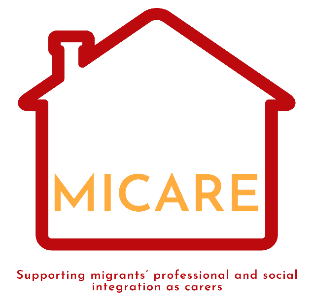 Goals of the Guidelines..Benvenuti !Questa guida è rivolta ai professionisti dell'orientamento e della formazione interessati al materiale del progetto MiCare.Il progetto MiCare ha sviluppato una serie di strumenti per sostenere l'integrazione delle persone provenienti da un contesto migratorio nel settore dell'assistenza agli anziani. Questa guida pratica ti aiuterà a capire come utilizzare due strumenti del progetto: lo strumento di valutazione MiCare e il kit di formazione MiCare.La guida è rivolta sia a professionisti esperti che a professionisti che stanno iniziando la loro carriera. È inoltre progettato per fornire supporto a professionisti con poca esperienza di lavoro con persone provenienti da contesti migratori..  Questo documento è il risultato di un progetto di due anni e mezzo, che comprende una fase pilota con 80 persone provenienti da contesti migratori in Finlandia, Francia, Italia e Spagna. Le conclusioni di questa fase pilota sono state analizzate per adeguare il materiale e scrivere queste linee guida. Contiene un tutorial e suggerimenti pratici per aiutarti a familiarizzare con gli strumenti MiCare in modo rapido ed efficace. Tutti i materiali del progetto sono disponibili gratuitamente sul sito web di MiCare, tradotti in inglese, spagnolo, francese, finlandese e italiano. Lo strumento di valutazione è disponibile anche in tedesco.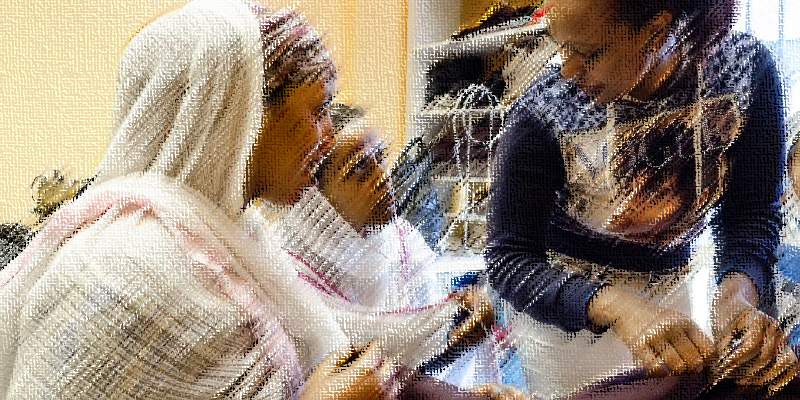 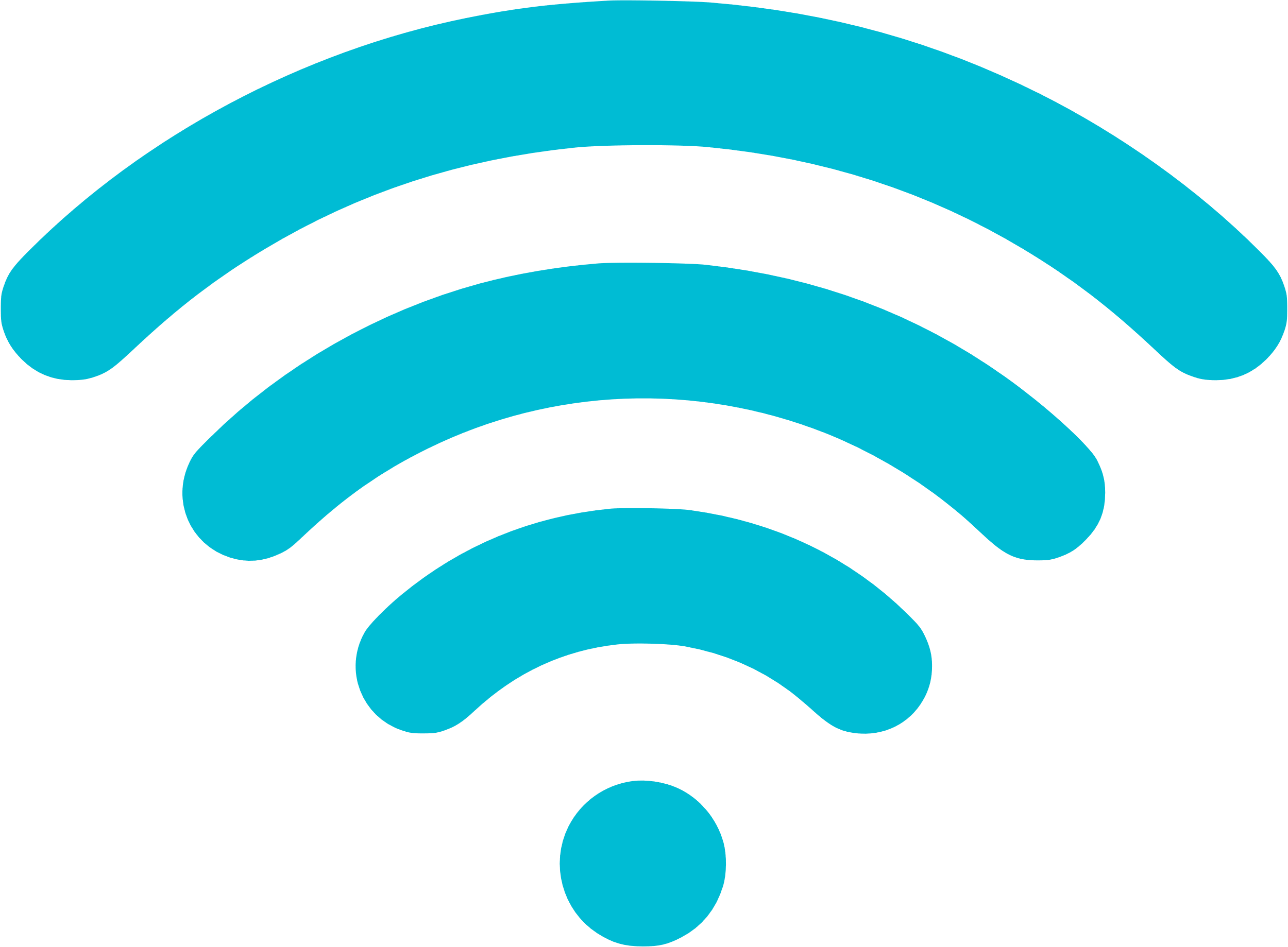 The trainers one is composed by:Training toolkit  Training toolkit CESUR